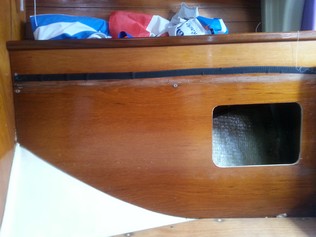 Profondeur disponible A : 16cm  B :11 cm  C 15cm D : 20 cm